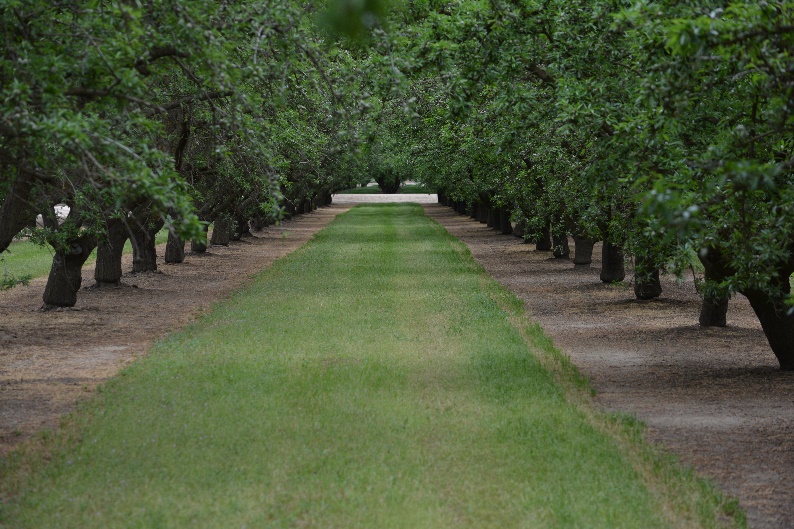 In order to assist us in successfully placing a dog with an ideal owner/family, please complete the following information. Please respond to ALL questions. Completion of this application does not guarantee adoption of a dog.ADOPTER INFORMATIONENVIRONMENTconsiderationsI have considered the emotional and financial investment as well as the time and effort necessary to own a dog. I have the devotion, time and money to provide the love, veterinary care, proper diet, shelter and exercise in order to ensure that my dog is well cared for.   In anticipation of owning a dog, I have also considered the following:PLEASE READ AND INITIAL EACH STATEMENT BELOW:Date:Name of desired dog:Adopter(s) Name(s)-must be over 18:Home address:StreetCity & ZipPhone number:HomeCell PhoneEmail address:Ages of any children in the home:Type of dwellingHouseCondoApartmentRanch/AcreageIf renting, landlord’s name:Phone Number:Yard?FencedEnclosed PatioGarageDog RunWhere will the dog sleep at night?GarageOutsideInside the houseApproximately how many hours each day will the dog be left alone?Do you have other pets or animals on the property now?Yes/NoDog BreedAgeMale/FemaleNeuteredYes/NoAgeMale/FemaleNeuteredYes/NoCats #Livestock #OtherOther household members are excited about getting a dog.Yes/NoI am able to make a long-term commitment to care for my dog for its entire life span, whichI am able to make a long-term commitment to care for my dog for its entire life span, whichcould be as much as 15+ years.Yes/NoI have a regular vet and/or identified a veterinarian for my dog.Yes/NoI have inspected my fencing, landscaping, types of plants, patio enclosure, gates etc to I have inspected my fencing, landscaping, types of plants, patio enclosure, gates etc to Ensure all is appropriate and safe for my new dog.Yes/NoI understand that I must register my new dog with the company who micro chipped him orI understand that I must register my new dog with the company who micro chipped him orher.Yes/NoI am willing to live with hair on my furniture, stains on my rugs.Yes/NoI understand that an interview and home visit may be required prior to finalI understand that an interview and home visit may be required prior to finalplacement.placement.I understand that an interview and home visit does not guarantee placement.I understand there is a $200 adoption fee. This fee is non-refundable and alsoI understand there is a $200 adoption fee. This fee is non-refundable and alsohelps to rescue, provide medical care, spay and neuter, board and place additionalhelps to rescue, provide medical care, spay and neuter, board and place additionalHomeless dogs.Homeless dogs.SignatureDate